DRAKIÁDA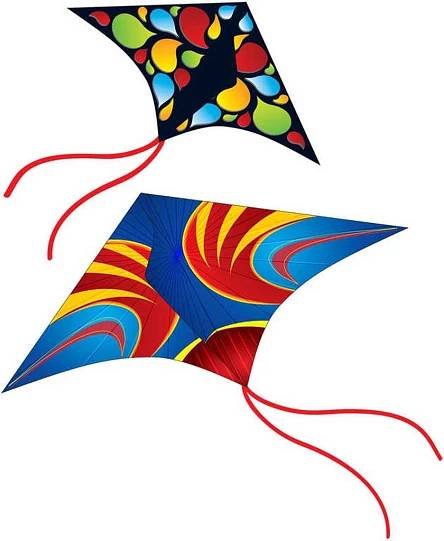 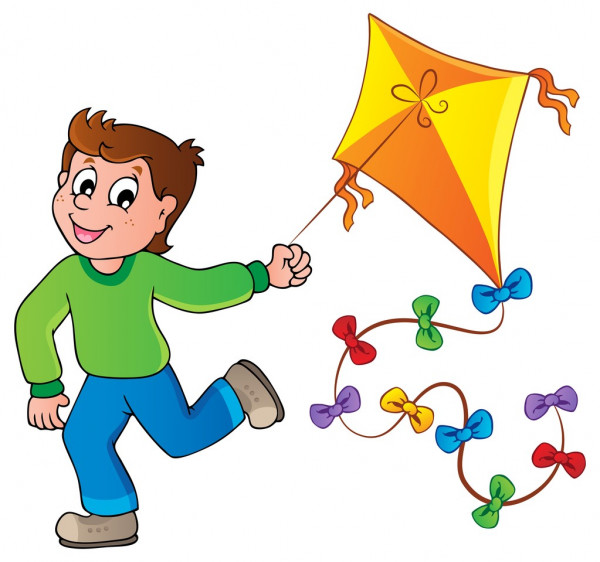 * Neděle 24. 10. 2021* Od 13.00 hod * Ve Střelné* U Turistické zvoniceObčerstvení zajištěnoZa nepříznivého počasí se akce nekoná